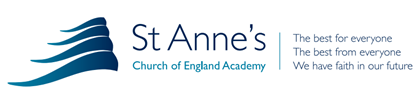 St Anne’s Church of England Academy's SEND Information Report September 2023St Anne’s Church of England Academy is a fully inclusive mainstream Academy serving the Middleton and Heywood townships. Every child brings a unique pattern of strengths and areas of need to our community and the school aims to fulfil the potential of all students. At St Anne’s Academy, all pupils are valued equally, regardless of where their abilities lie, with the Academy being committed to developing 'the best in everyone'. All students are entitled to have access to a broad, balanced and relevant curriculum, which is differentiated to meet individual needs. Within its aims, St Anne’s Church of England Academy is committed to equal opportunities, with students being encouraged to achieve their full potential, whatever their academic or physical ability, through the provision of a balanced and challenging curriculum in both content and styles of learning.Students of all ages and all abilities will:Be treated as individuals where their individual needs, interests and aptitudes are recognised.Be entitled to have an emerging or evident special educational need identified and assessed.Be provided with opportunities for continued growth and development so that they can increase their self-esteem and become confident.Receive a balanced curriculum in both content and style of delivery which allow them to make informed choices as they progress beyond the Academy.Be encouraged to achieve their full potential, whatever their abilities.Be encouraged to learn through a range of enjoyable and stimulating experiences in an atmosphere where students feel valued, encouraged and safe.Learn to take an increasing responsibility for their own learning and actions so that they will be equipped to deal with life after school.Be encouraged to see education as a life-long process to the benefit of all aspects of their life.This SEND Information Report outlines information regarding the ways in which we provide support for all students with Special Educational Needs and Disabilities (SEND), in order to realise their full potential, make outstanding academic and personal progress and grow to be equipped for their future lives. Provision may change and develop over time. The information required to be included in this SEND Information Report is stated in The Special Educational Needs and Disability Regulations 2014 SCHEDULE 1: Information to be included in the SEN information report. This can be found at:http://www.rochdale.gov.uk/schools-and-education/special-educational-needs/Pages/send---the-local-offer.aspx  Key StaffSENCO: Emily TansleyAssistant SENCO: Megan BenyonDesignated Safeguarding Lead: Andrew Chapman Safeguarding and Welfare Officer: Donna BecconsallSchool Governor with Responsibility for SEND: Lorna JonesYou can contact any member of staff by telephoning the main switchboard on 0161 643 2643.Approved at LGC Meeting on 28th Nov 2023Number of Students with Additional NeedsRegulation Question School response 1. The kinds of Special Educational Needs for which provision is made at the school. What kinds of SEND do pupils have in your school? Students are identified as having SEND when they have a significantly greater difficulty in learning than the majority of students the same age or have a disability which prevents or hinders them from making use of education facilities of a kind generally provided for students of the same age in schools within the area of the Local Authority (SEND Regulations 2014). Students at St Anne’s Church of England Academy have a range of difficulties including Communication and Interaction; Cognition and Learning; Social, Emotional and Mental Health Difficulties and Sensory or Medical or Physical Difficulties. 2. Information, in relation to mainstream schools about the school's policies for the identification and assessment of pupils with special educational needs. How do you know if a pupil needs extra help? When your child first joins St Anne’s Church of England Academy, we use information from a range of sources to help identify SEND and other needs. These include information from parents/carers; primary school teachers; end of key stage 2 levels; base line testing; Cognitive Ability Tests (CAT tests); literacy and numeracy tests; subject teachers; specialist colleagues and external agencies. Our class teachers, Faculty Leaders and Pastoral Year Leaders closely monitor the progress and attainment of all students, including those who have or may have SEND. The continuous monitoring of students during their time at St Anne’s Church of England Academy will further identify pupils with a special educational need. This identification may come from tutors, subject teachers, support colleagues, Pastoral Year Leaders, outside agencies, parents/carers or the pupils themselves. If your child needs to be assessed, we would use a range of assessments depending on the area of need. If it is thought a family needs support they can be supported by our outstanding Pastoral team, in addition we have an excellent working relationship with outside agencies and a referral can be made to them. We follow a staged and graduated approach to identifying and assessing needs, using the 'Assess, Plan, Do, Review' model. The triggers for intervention could be the teachers’, support colleague's or others concern, underpinned by evidence, about a pupil who, despite receiving differentiated learning opportunities, does make expected progress. All students with SEND are on the SEND lists which are accessible to all staff. Staff use this information to inform their lesson planning, teaching and student learning activities. Targeted interventions are planned and delivered where appropriate. This may include small group or individual work across a broad range of activities. 3a. How the school evaluates the effectiveness of its provision for such pupils. How will I know that my child is making progress? How do you evaluate provision? All students, including those with SEND, are assessed on a regular basis, in accordance with the Academy's Assessment Policy. Teachers formally assess and review progress and attainment 3 times a year which is communicated to parents/carers by a report that is sent home. Additionally, parents’ evenings are held once a year when there is an opportunity to discuss progress, attainment and next steps. All students with a Statement or Education, Health & Care Plan have an Annual Review. The school has a Quality Assurance process that assesses the effectiveness of Teaching and Learning for all students, including those with SEND and the outcomes of these evaluations are used to create and implement development plans for all aspects of school life. These are reviewed through regular evaluation. Additionally, progress and attainment data for students is analysed for effectiveness and value for money. 3b. The Academy's arrangements for assessing and reviewing the progress of pupils with special educational needs. How do you check and review the progress of my child and how will I be involved? The school will send home 3 reports each year which will show each student’s current and target levels and their forecasted grade for the end of the year. Faculty Leaders, Pastoral Year Leads and SENCO will monitor and review each student’s levels and pick up on any subjects where students are not making the right amount of progress. We will then put an intervention in place. At the next time of reporting we will check whether the interventions have been successful and appropriate progress has been made. We welcome the involvement of parents/carers and want to keep you up to date and involved with your child's progress. We do this through parents’ evenings; email; Edulink, telephone calls; postcards home; appointments made with individual teachers; Annual Reviews for those students with a Statement or Education Health Care Plan. The school provides information for parents through Edulink, newsletters; information on the website; Open Days; Parents’ Evenings and letters home. 3c. The Academy's approach to teaching pupils with special educational needs How do teachers help pupils with SEND? Our teachers have high expectations of all students, including those with SEND. All teachers will be told about the individual needs of students with SEN and will adapt their lessons to meet these requirements. Teachers have experience and/or are trained in doing this. This may involve using different strategies, more practical/adaptation of resources and activities. This means your child can access the lessons fully. We are an inclusive school and encourage children with SEND to be fully involved in all lessons and extracurricular activities. We will make adjustments to the curriculum and the environment to enable this wherever possible. Within school there are a variety of staff roles to help us fully support your child. Where it is felt it is the right thing to do a student may be offered additional help and support, in which case you would be informed. There are a range of interventions and additional subject support measures which are available and should your child need this, it would be discussed with you. This may take place in and outside of the classroom. We provide additional pastoral support for pupils with SEN and are particularly alert to potential issues relating to bullying. When your child is approaching the start of Key Stage 4, if we think it is needed, we will assess and apply for exam Access Arrangements according to the Joint Council for Qualifications exam regulations. 3d. How the Academy adapts the curriculum and learning environment for pupils with special educational needs How will the curriculum be matched to my child's needs? How accessible is the Academy environment? Most of our students follow a traditional curriculum, however a small number of learners have a more personalised curriculum to match their individual needs, interests and abilities. This may include option choices; additional literacy; intervention groups, a Work Related Learning Placement, behaviour management and social skills groups. These options may take in or out of the classroom. Our school is a safe and accessible building and we do our best to make it welcoming to the whole community. All safeguarding procedures and risk assessments are in place and adhered to by all staff. We have a range of different facilities to help SEND students throughout our school including a number of lifts to access all areas; disabled toilets; wide corridors and equipment to help with reading and writing. An Accessibility Plan is in place and available from our school website. Policies and Procedures - St Anne's Academy3e. Additional support for learning that is available to pupils with special educational needs. Is there additional support available to help pupils with SEND with their learning? How are the Academy’s resources allocated and matched to children's special educational needs? How the decision is made about how much/what support my child will receive? We have a wide range of staff to support pupils and address additional needs they may have, including pupils with SEND. This includes Teaching Assistants; Pastoral Year Leaders and Mentors.. Resources are allocated based on evidence of need and effectiveness. Students with a Statement/EHC Plans have resources allocated as outlined in their statement or plan. Teaching Assistants are allocated, where resources allow, to support students in lessons. Staff liaise closely with them to ensure maximum effectiveness. They have a huge range of skills to offer in supporting students directly and indirectly, assisting staff and helping parents/carers. Students with Statements/EHC Plans will have targets and strategies set by the SENCO or faculty staff. Annual reviews involving the student, parents/carers, subject staff and other professionals evaluate those targets and strategies. The decision is based on evidence of need and impact. 3f. How the Academy enables pupils with special educational needs to engage in the activities of the school (including physical activities) together with children who do not have special educational needs. What social, before and after school, and other activities are available for pupils with SEND? How can my child and I find out about these activities? How will my child be included in activities outside the classroom, including school trips? A large range of academic and hobby/interest clubs are available at St Anne Church of England Academy. They are open to all students, including students with SEND. Additionally we run a range of activities to support SEND students including Homework Club, Lunch and Break Time Club, Access to the Library at lunchtime and after school. The Extra-Curricular timetable is available on the Academy’s website. Extra Curricular Offer - St Anne's Academy (stannesacademy.org.uk)All children in the school are encouraged to take part in extra activities at break time, lunchtime and after school. Day and residential trips are open to all children and your child's specific needs can be discussed if they wish to join such a trip. 3g. Support that is available for improving the emotional, mental and social development of pupils with special educational needs. What support will there be for my child's overall well-being? At St Anne’s Church of England Academy, we take our pastoral responsibilities seriously. We pride ourselves on providing a high level of student support and guidance. One way we support our students is by assigning them to a form tutor. There are additional members of staff who are able to provide Pastoral Support, these include: Pastoral Year Leaders; SENCO, Teaching Assistants and the Designated Safeguarding Lead (DSL). We also have excellent relationships with a number of external agencies for example Positive Steps, Early Break, Healthy Young Minds, #Thrive, Springvale Youth and Community Workers for children with SEND. Rochdale Additional Needs Service. SENDIASS. 4. In relation to mainstream schools, the name and contact details of the SEN co-ordinator. Who should I contact if I want to find out more about how St Anne’s Academy supports pupils with SEND? What should I do if l think my child may have a special educational need or disability? The SENCO is Emily Tansley. The Assistant SENCO is Megan Benyon. Contact details: Email admin@stannesacademy.org.uk or telephone 0161 643 2643 Parents should speak to the student’s form tutor in the first instance if they think that their child has or may have a special educational need or disability.5. Information about the expertise and training of staff in relation to children and young people with special educational needs and about how specialist expertise will be secured. What training have the staff supporting children and young people with SEND had or are having? We have a Learning Support department which is made up of the SENCO and a number of teaching assistants (TAs). Within this team, we have staff who have a range of experience and training covering various SEN needs including the National SENCO National Award Qualification; CCET (Certificate of Competence in Educational Testing); NVQ Level 2; Behaviour Support; Supporting students with ASD; Supporting students with ADHD and Early Help Assessment training. Training is provided to all staff, including teachers and TAs, as the need arises and there is on-going training for all staff as well as opportunities to further develop skills. Staff who are new to the school follow an induction programme, which includes training and information on SEN. The Academy also use the specialised services of the Local Authority’s Educational Psychologist, the School Nurse, RANS Specialist ASD and Physical Disability team, CAMHS and # Thrive. 6. Information about how equipment and facilities to support children and young people with special educational needs will be secured. What happens if my child needs specialist equipment or other facilities? As a school we can access a range of services including Visual and Hearing Impaired Team, ASD Specialist Team and Disability Team. These services are contacted when necessary and appropriate, according to each student’s needs. If you believe the student needs specialist equipment or other facilities please contact the SENCO or discuss the issue at the next review/parents’ evening. 7. The arrangements for consulting parents of children with special educational needs about, and involving such parents in, the education of their child. How will 1 be involved in discussions about and planning for my child's education? How will you help me to support my child's learning? We need you to support us and your child by encouraging them to fully engage with their learning and any interventions offered by:  Helping them to be organised for their day (including bringing the right equipment and books)  Full attendance and excellent punctuality  Completion of homework  Attending parents’ meetings  Attending any meetings specifically arranged for your child We will support you by having regular communication via Edulink, reports, newsletters,  information on the website and postcards home. 8. The arrangements for consulting young people with special educational needs about, and involving them in, their education. How will my child be involved in his/her own learning and decisions made about his/her education? Students are encouraged to take part in student voice activities such as; being part of the student council, regularly evaluate their work in lessons; attend review meetings; contribute to target setting and reviewing and reflect on their learning and achievements prior to reviews. Students will be encouraged to make option choices during Year 9. They will also be encouraged to attend an interview with Positive Steps (Careers Advice) during Year 10 and 11.  Positive Steps will contribute to the Annual review for Year 11 Students with a statement/Education Health Care Plan.Students are encouraged to take part in student voice activities such as; being part of the student council, regularly evaluate their work in lessons; attend review meetings; contribute to target setting and reviewing and reflect on their learning and achievements prior to reviews. Students will be encouraged to make option choices during Year 9. They will also be encouraged to attend an interview with Positive Steps (Careers Advice) during Year 10 and 11.  Positive Steps will contribute to the Annual review for Year 11 Students with a statement/Education Health Care Plan.9. Any arrangements made by the governing body or the proprietor relating to the treatment of complaints from parents of pupils with special educational needs concerning the provision made at the Academy. Who can I contact for further information? Who can I contact if I have a complaint? Please contact the SENCO for further information. In the first instance contact the subject teacher or form tutor who may refer your concerns to a more senior member of staff if needed. The Academy’s complaints procedure is available on the school's website at Complaints-Policy.pdf (cranmereducationtrust.com).. Please contact the SENCO for further information. In the first instance contact the subject teacher or form tutor who may refer your concerns to a more senior member of staff if needed. The Academy’s complaints procedure is available on the school's website at Complaints-Policy.pdf (cranmereducationtrust.com).. 10. How the governing body involves other bodies, including health and social services bodies, local authority support services and voluntary organisations, in meeting the needs of pupils with special educational needs and in supporting the families of such pupils. What specialist services and expertise are available at or accessed by the Academy? As an Academy we can access a range of services including Child and Adolescent Mental Health Service Healthy Young Minds (HYM); Social Care (Child Care Services); School Nurse Service; Educational Psychology Service; Positive Steps; Targeted Prevention Team; Speech and Language Service and Occupational Therapy Service, Specialist for the Hearing Impaired, Specialist for the Visually Impaired. These services are contacted when necessary and appropriate, according to your child's needs. The Academy works closely with Rochdale Local Authority and use the Early Help Assessment process when appropriate to do so. If you believe your child needs support from a specialist, please contact the SENCO or discuss at the next review/parents’ evening. As an Academy we can access a range of services including Child and Adolescent Mental Health Service Healthy Young Minds (HYM); Social Care (Child Care Services); School Nurse Service; Educational Psychology Service; Positive Steps; Targeted Prevention Team; Speech and Language Service and Occupational Therapy Service, Specialist for the Hearing Impaired, Specialist for the Visually Impaired. These services are contacted when necessary and appropriate, according to your child's needs. The Academy works closely with Rochdale Local Authority and use the Early Help Assessment process when appropriate to do so. If you believe your child needs support from a specialist, please contact the SENCO or discuss at the next review/parents’ evening. 11. The contact details of support services for the parents of pupils with special educational needs, including those for arrangements made in accordance with section 32. Who should I contact to find out about support for parents and families of children with SEND? Family Action Barnardos Independent Support Service ( formerly known as SENDIASs) Contact Tel: 01706 515717 Email: rochdale.services@barnardos.org.uk Child and Adolescent Mental Health Service Healthy Young Minds ( formerly known as CAMHS) 01706 676 000 Opening Hours Mon-Fri, 9-5 RANS Rochdale Additional Needs Service 01706 926400 Family Action Barnardos Independent Support Service ( formerly known as SENDIASs) Contact Tel: 01706 515717 Email: rochdale.services@barnardos.org.uk Child and Adolescent Mental Health Service Healthy Young Minds ( formerly known as CAMHS) 01706 676 000 Opening Hours Mon-Fri, 9-5 RANS Rochdale Additional Needs Service 01706 926400 12. The Academy's arrangements for supporting pupils with special educational needs in a transfer between phases of education or in preparation for adulthood and independent living How will the Academy prepare and support my child when joining your Academy or transferring to a new school or post-16 provision? We liaise closely with all local primary schools and provide additional transition support both before your child starts and afterwards, if it is needed. We also host a Summer School for Year 6 students. All children receive advice on careers and are encouraged to visit colleges to explore post-16 courses. If additional support is needed this will be put in place. We work closely with Positive Steps to ensure Year 11s with SEN have appropriate career and/or next steps advice. We liaise closely with all local primary schools and provide additional transition support both before your child starts and afterwards, if it is needed. We also host a Summer School for Year 6 students. All children receive advice on careers and are encouraged to visit colleges to explore post-16 courses. If additional support is needed this will be put in place. We work closely with Positive Steps to ensure Year 11s with SEN have appropriate career and/or next steps advice. 13. Information on where the local authority's local offer is published Where can I find out about other services that might be available for our family and my child? http://rochdale.fsd.org.uk/kb5/rochdale/fsd/home.page This is the Rochdale Family Service Directory The Rochdale Additional needs ASD Team will also be running sessions throughout the year to provide parents with the opportunity to discuss your child. To book a place on a session, you will need to discuss with the school and we will contact the ASD Team on to arrange an appointment. http://rochdale.fsd.org.uk/kb5/rochdale/fsd/home.page This is the Rochdale Family Service Directory The Rochdale Additional needs ASD Team will also be running sessions throughout the year to provide parents with the opportunity to discuss your child. To book a place on a session, you will need to discuss with the school and we will contact the ASD Team on to arrange an appointment. EHCP StudentsCognition & LearningCommunication & InteractionSocial, Emotional & Mental HealthSensory &/or Physical Medical ConditionsTOTALYEAR 72417YEAR 8314YEAR 9235YEAR 10314YEAR 1111SEN K StudentsCognition & LearningCommunication & InteractionSocial, Emotional & Mental HealthSensory &/or Physical Medical ConditionsTOTALYEAR 722210337YEAR 87213123YEAR 910516132YEAR 103311320YEAR 1113414132